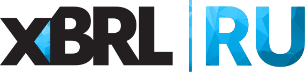 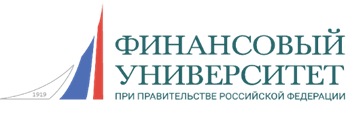               Уважаемые коллеги!Сообщаем о проведении вебинара по теме: «ПОД/ФТ в некредитных финансовых организациях» с участием сотрудника Банка России.Дата проведения вебинара: 18 февраля (четверг) в 19-00.
Организатор: Финансовый университет при Правительстве РФ.
На вебинаре будут рассмотрены следующие вопросы: I. Правовое регулирование деятельности некредитных финансовых организаций по противодействию легализации (отмыванию) доходов, полученных преступным путем, и финансированию терроризма в Российской ФедерацииОбщая характеристика нормативных правовых актов Российской Федерации.Федеральные органы исполнительной власти, контролирующие деятельность некредитных финансовых организаций в сфере ПОД/ФТ.II. Организация и проведение надзорных мероприятийВиды и порядок проведения проверок.Типовые нарушения, выявляемые при проведении проверок.Принятие мер по результатам проведения проверки, ответственность за нарушение законодательства в сфере ПОД/ФТ.III. Организация внутреннего контроля в некредитных финансовых организацияхРекомендации по разработке правил внутреннего контроля в целях ПОД/ФТ.Программа идентификации и изучения клиентов, представителей клиентов и выгодоприобретателей в целях ПОД/ФТ.IV. Порядок подготовки и обучения кадров некредитных финансовых организацийКвалификационные требования к специальным должностным лицам, ответственным за соблюдение правил внутреннего контроля и программ его осуществления.Права и обязанности специального должностного лица.Требования к подготовке и обучению кадров. Перечень сотрудников, обязанных проходить обучение и подготовку по вопросам ПОД/ФТ. Формы, периодичность и сроки обучения.Спикер: представитель Банка России.Целевая аудитория (НФО): профессиональные участники рынка ценных бумаг, операторы инвестиционных платформ, страховые организации, страховые брокеры, управляющие компаний инвестиционных фондов, паевых инвестиционных фондов и негосударственных пенсионных фондов, кредитные потребительские кооперативы, сельскохозяйственные кредитные потребительские кооперативы, микрофинансовые организации, общества взаимного страхования, негосударственные пенсионные фонды, ломбарды, операторы финансовых платформ.Стоимость участия: 8 900 руб. Для пользователей АНО «Центр ИксБиАрЭл» на все вебинары кафедры Финансового Университета при Правительстве РФ предоставляется скидка: 10% (пользователь) или 20% (привилегированный пользователь). По итогам прохождения вебинара слушатель получает сертификат Финансового университета при Правительстве РФ.Для безналичного расчета компании выставляется счет-оферта, после вебинара предоставляется Акт об оказании услуг.Регистрация на вебинар: Надежда Чурсина, менеджер АНО «Центр ИксБиАрЭл», тел.: 8 (495) 699-43-94; chursinann@xbrl.ru